09  квітня, четвер             Тема «Великдень».  Що кладемо у великодній кошик?ЯДС  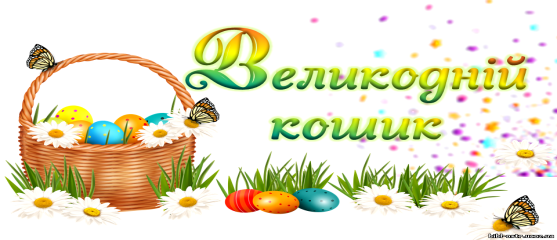 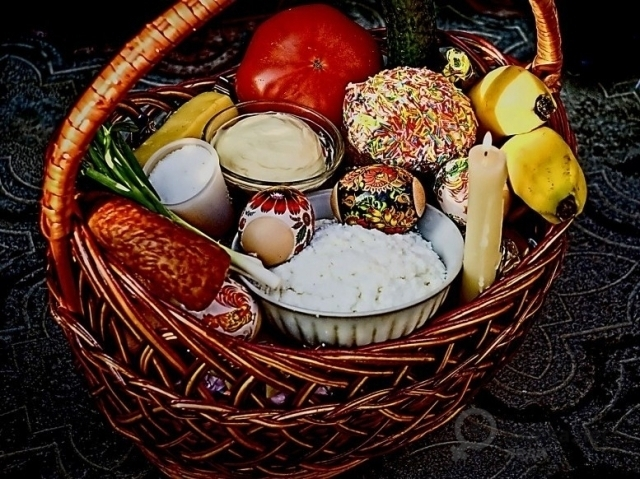 Головний атрибут Великодня – паска. Її можна приготувати в Чистий четвер, Страсну п'ятницю, а також в суботу вранці. Отже, що повинно бути у великодньому кошику?Паска.Яйця – вони позначають Гроб Господній, в якому приховане вічне життя.Молочні продукти: сир, сметана або ж сирна паска. Під час Великого посту, як ми знаємо, ці продукти були заборонені, тому в день закінчення посту вони обов'язково повинні бути в кошику.Сіль – є символом достатку і здоров'я.Хрін – теж можна покласти як символ сили духу.М'ясо – воно повинно бути обов'язково без крові! Традиційно прийнято святити сало, буженину, ковбаси та копченості. Відповідно кров'янку до церкви нести категорично заборонено.- Прочитай, що зайве в кошику?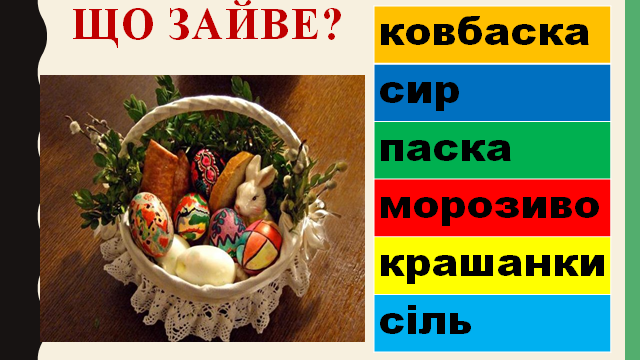 Трудівничок с. 73 – 75 Прочитай віршик.Виготов великодню аплікацію за зразком, дотримуйся послідовності.Русский язык. Русские народные сказки. - Прочитай родителям сказку.Мистецтво.  Повторити пісні «Про весну», «Алфавіт»Перегляд мультфільму-пісеньки «Про весну»Режим доступу: https://goo.gl/qTswCc) та спробувати заспівати пісеньку «Про весну».